                     CURRICULUM VITAE                  Date of birth: 12/01/1989Nationality: Cameroonian	Position applying for: Waitress	IntroI have an excellent interpersonal skills, confident and friendly manner, smart with good communication and organizational skills.	CompetenceAbility to work in fast paced environments.Love to meet different peopleIn depth knowledge of customer services.Resourceful team player and attentive at duty.Excellent Communication skills.Always willing to learn and adapt very fast.Self motivated and ability to excel with minimum supervision.	WORKING EXPERIENCE*December 2009 – December 2012 - Worked in RESTAURANT LA BALEINE Cameroon as a waitress.          *January 2013 – May 2015 -   Worked in HOTEL LA COTE Cameroon as a waitress.                         DUTIES AND RESPONSIBILITIESWelcoming customersEscort customers to their tables.Present menus to patrons and answer questions about menu items, making recommendations upon request.Inform customers of daily specialsWrite customers’ food or beverages orders on order slips, memorize orders, or enter orders into computers for transmittal to kitchen staff.Prepare tables for meals, including setting up items such as linens, silverware, Serve food and/or beverages to patrons; prepare and serve specialty dishes at tables as required.Check with customers to ensure that they are enjoying their meals and take action to correct any problems.Remove dishes and glasses from tables or counters, and take them to kitchen for cleaning.Clean tables and/or counters after customers have finished dining.Perform food preparation duties such as preparing salads, appetizers, and cold dishes, portioning desserts, and brewing coffee.Stock service areas with supplies such as coffee, food, tableware, and linens.Garnish and decorate dishes in preparation for serving. Fill salt, pepper, sugar, cream, condiment, and napkin containers.Thank customers for coming	EDUCATIONAL QUALIFICATIONSGeneral Certificate of Education Examination(Advanced level) June 2009General Certificate of Education Examination (Ordinary level) June 2007	OTHER QUALIFICATIONS AND TRAINING Short course of hotel management Internet. Customer Service Training	LANGUAGE PROFICIENCY	HOBBIESTraveling and meeting different people.Reading  journalsWatching movieFirst Name of Application CV No : 476016Whatsapp Mobile: +971504753686 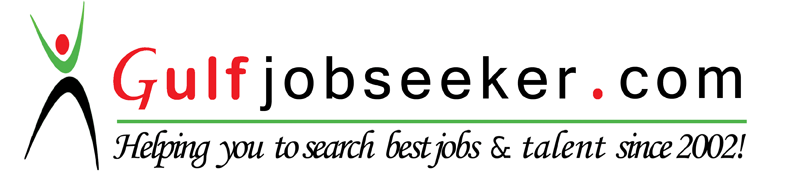 LANGUAGESpeakingReadingWritingENGLISHExcellentExcellentExcellentFRENCHExcellentExcellent Good